Les objets de la classe        Un/le                                                           Une/la                                                                    tableau = tavla                                                    trousse = pennfodralpinceau = pensel                                               classe = klass, klassrum                                                                               cahier = skrivhäfte                                                      colle = limstylo = bläckpenna                                                    gomme = suddcrayon à papier = blyertspenna                                 règle = linjalcrayon de couleur = färgpenna                            peinture = målarfärgcartable = skolväska                                                     table = bordfeutre = tuschpenna                                                     chaise = stoltaille-crayon = pennvässare                                                                                              (des/les) ciseaux = sax                                        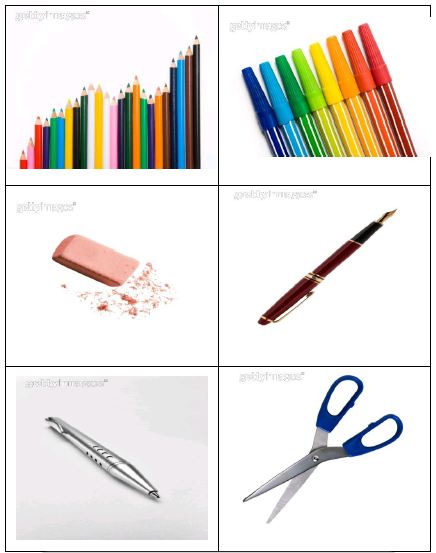 